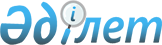 О внесении изменений и дополнений в решение районного маслихата от 22 декабря 2010 года № 212 "Об районном бюджете на 2011-2013 годы"
					
			С истёкшим сроком
			
			
		
					Решение маслихата Айтекебийского района Актюбинской области от 27 апреля 2011 года № 244. Зарегистрировано Управлением юстиции Айтекебийского района Актюбинской области 10 мая 2011 года № 3-2-108. Утратило силу в связи с истечением срока применения - (письмо маслихата Айтекебийского района Актюбинской области от 15 ноября 2012 года № 116).
      Сноска. Утратило силу в связи с истечением срока применения - (письмо маслихата Айтекебийского района Актюбинской области от 15.11.2012 № 116).
      В соответствии с пунктом 1 статьи 6 Закона Республики Казахстан от 23 января 2001 года № 148 "О местном государственном управлении и самоуправлении в Республике Казахстан", пункта 2 статьи 9, подпунктом 4 пункта 2 статьи 106 Бюджетного кодекса Республики Казахстан от 4 декабря 2008 года № 95 районный маслихат РЕШАЕТ:
      1. Внести в решение районного маслихата "Об районном бюджете на 2011-2013 годы" от 22 декабря 2010 года № 212 (зарегистрированное в Реестре государственной регистрации нормативных правовых актов за № 3-2-102 опубликованные 27 января 2011 года в районной газете "Жаналык жаршысы" за № 5, от 3 февраля 2011 года в районной газете "Жаналык жаршысы" за № 6-7, от 10 февраля 2011 года в районной газете "Жаналык жаршысы" за № 8) следующие изменения и дополнения:
      1) в пункте 1:
      в подпункте 1):
      доходы цифры "3 579 101,0" заменить цифрами "3 588 245,4"
      в том числе по:
      поступлениям трансфертов
      цифры "3 176 751,0" заменить цифрами "3 185 895,4";
      в подпункте 2):
      затраты
      цифры "3 662 516,0" заменить цифрами "3 671 660,4";
      2. в пункте 6 заменить следующий абзац:
      в подпункте 5 цифры "8841,0" заменить цифрами "8561,0";
      3. в пункте 11 заменить следующие абзацы:
      в подпункте 1 цифры "43769,0" заменить цифрами "83769,0";
      в подпункте 3 цифры "12000,0" заменить цифрами "52000,0";
      4. в пункте 13 заменить и дополнить следующие абзацы:
      в подпункте 1 цифры "16336,0" заменить цифрами "17386,0";
      в подпункте 4 цифры "56701,0" заменить цифрами "0";
      дополнить подпунктом 10 следующего содержания:
      5000,0 тыс.тенге - на разработку ПСД по проекту строительство школы на 270 мест в селе Жабасак Айтекебийского района;
      и дополнить подпунктом 11 следующего содержания:
      75,4 тыс.тенге - на выплату единовременной материальной помощи инвалидам и участникам ВОВ;
      а также дополнить подпунктом 12 следующего содержания:
      20000,0 тыс.тенге - на капитальный ремонт дошкольного учреждения в селе Карабутак Айтекебийского района.
      5. Приложения 1 к указанному решению изложить в новой редакции согласно приложения 1 к настоящему решению.
      6. Контроль за исполнения настоящего решения возложить на ревизионную комиссию районного маслихата (З.Касымкулова).
      7. Настоящее решение вводится в действие с 1 января 2011 года. Бюджет Айтекебийского района на 2011 год
					© 2012. РГП на ПХВ «Институт законодательства и правовой информации Республики Казахстан» Министерства юстиции Республики Казахстан
				
Председатель сессии
Секретарь
районного маслихата
районного маслихата
С.КИШКЕНЕБАЕВ
А.ЕРМАГАМБЕТПриложение № 1 к решению № 244
от 27 апреля 2011 года
районного маслихата
Категория
Категория
Категория
Категория
2011 год план
класс
класс
класс
2011 год план
подкласс
подкласс
2011 год план
Наименование доходов
2011 год план
1
2
3
4
5,0
І.Доходы
3588245,4
1
Налоговые поступление
377955,0
01
Подоходный налог
105771,0
2
Индивидуальный подоходный налог
105771,0
03
Социальный налог
105195,0
1
Социальный налог
105195,0
04
Hалоги на собственность
156364,0
1
Hалоги на имущество
127544,0
3
Земельный налог
4569,0
4
Hалог на транспортные средства
18338,0
05
Внутренние налоги на товары, работы и услуги
7943,0
2
Акцизы
1881,0
3
Поступления за использование природных и других ресурсов
4031,0
4
Сборы за ведение предпринимательской и профессиональной деятельности
2031,0
08
Обязательные платежи, взимаемые за совершение юридически значимых действий и (или) выдачу документов уполномоченными на то государственными органами или должностными лицами
2682,0
1
Государственная пошлина
2682,0
2
Неналоговые поступления
19800,0
01
Доходы от государственной собственности
3704,0
5
Доходы от аренды имущества, находящегося в государственной собственности
3704,0
02
Поступления от реализации товаров (работ, услуг) государственными учреждениями, финансируемыми из государственного бюджета
250,0
1
Поступления от реализации товаров (работ, услуг) государственными учреждениями, финансируемыми из государственного бюджета
250,0
04
Штрафы, пеня, санкции, взыскания, налагаемые государственными учреждениями, финансируемыми из государственного бюджета, а также содержащимися и финансируемыми из бюджета (сметы расходов) Национального Банка Республики Казахстан 
4085,0
1
Штрафы, пеня, санкции, взыскания, налагаемые государственными учреждениями, финансируемыми из государственного бюджета, а также содержащимися и финансируемыми из бюджета (сметы расходов) Национального Банка Республики К
4085,0
06
Прочие неналоговые поступления
11761,0
1
Прочие неналоговые поступления
11761,0
3
Поступления от продажи основного капитала
4595,0
03
Продажа земли и нематериальных активов
4595,0
1
Продажа земли
4595,0
4
Поступления трансфертов 
3185895,4
02
Трансферты из вышестоящих органов государственного управления
3185895,4
2
Трансферты из областного бюджета
3185895,4
Категория
Категория
Категория
Категория
сумма, тыс.тенге
Класс
Класс
Класс
сумма, тыс.тенге
Подкласс
Подкласс
сумма, тыс.тенге
Наименование
сумма, тыс.тенге
5
Погашение бюджетных кредитов
Погашение бюджетных кредитов
Погашение бюджетных кредитов
891,0
01
Погашение бюджетных кредитов
Погашение бюджетных кредитов
891,0
1
Погашение бюджетных кредитов, выданных из государственного бюджета
891,0
ІV. Сальдо по операциям с финансовыми активами
0,0
V. Дефицит бюджета (профицит)
-94309,1
VI. Финансирование дефицита бюджета (использование профицита)
94309,1
Категория
Категория
Категория
Категория
сумма, тыс.тенге
Класс
Класс
Класс
сумма, тыс.тенге
Подкласс
Подкласс
сумма, тыс.тенге
Наименование
сумма, тыс.тенге
7
Поступления займов
Поступления займов
Поступления займов
11573,0
01
Внутренние государственные займы
Внутренние государственные займы
11573,0
2
Договоры займа
11573,0
16
Погашение займов
Погашение займов
Погашение займов
Погашение займов
891,0
1
Погашение займов
Погашение займов
Погашение займов
891,0
452
Отдел финансов района
Отдел финансов района
891,0
009
Погашение долга местного исполнительного органа перед вышестоящим бюджетом
891,0
Категория
Категория
Категория
Категория
сумма, тыс.тенге
Класс
Класс
Класс
сумма, тыс.тенге
Подкласс
Подкласс
сумма, тыс.тенге
Наименование
сумма, тыс.тенге
8
Движение остатков бюджетных средств
Движение остатков бюджетных средств
Движение остатков бюджетных средств
83627,1
01
Остатки бюджетных средств
Остатки бюджетных средств
83627,1
1
Свободные остатки бюджетных средств
83627,1